Video Interaction Guidance (VIG) in schools 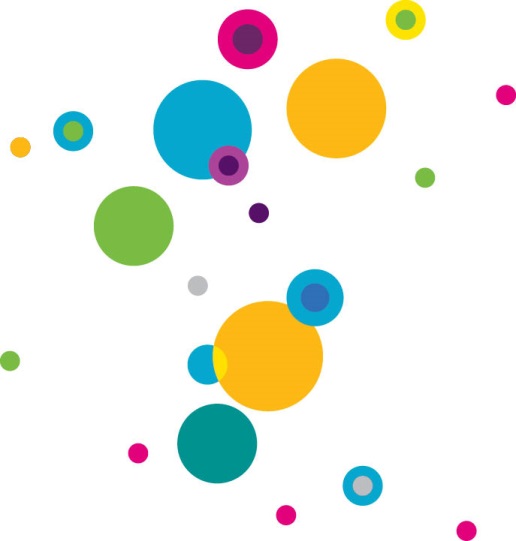 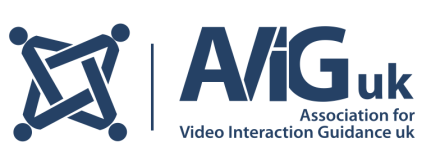 A number of Educational Psychologists (EPs) are also VIG guiders and are able to offer VIG to schools. VIG is a short-term, strengths-based intervention that aims to enhance communication and attunement within relationships. Schools can use VIG for direct work with a member of staff who supports a particular child, group of children (such as a social skills group or a nurture group) or whole class. What happens? The VIG guider takes short videos of the key member of staff (client) together with the child or young person doing an activity they both enjoy. The VIG guider looks carefully at the video and selects 3 short clips (between a few seconds and 1 minute) when the interaction is going really well to take back to the client to share (shared review). In the shared review the guider will aim to develop an attuned relationship with the client and support them to develop some new thinking about their relationship with the child or young person and what they may do differently. By skilful use of the video clips we support the client to ‘see’ this for themselves rather than telling them. The number of cycles (1 video and 1 shared review is 1 cycle) completed with each client varies between depending on the situation but we usually aim t complete the work after 3 cycles. The video session takes between 20 and 45 minutes and the shared review is usually 1 hour. VIG always starts with setting some goals that the client wants to work towards, with an emphasis on what the adults are doing and the possible changes they might make. Why does it work?In any intervention the success is largely down to the relationship between the client and the worker and this is a key part of VIG, developing an attuned relationship with the clientMediated learning; starting from where the client is and supporting them to see what small steps to make nextStrengths-based and future focussed; the client sees themselves at their best in the video clips, motivating them to continue to make changes In what situations might VIG be an appropriate intervention for a school to consider?Improving group work (adults or children and young people as the client)Developing relationships between adults and individual children or groups (TAs or parents/carers as the client)Developing more effective classroom talk  Understanding children with autismFor more information about VIG and how it can be used in different situations please go to www.videointeractionguidance.net 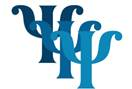 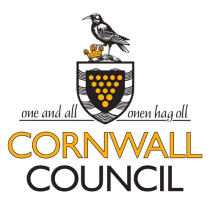 